№ п/пНаименование товараЕд. изм.Кол-воТехнические, функциональные характеристикиТехнические, функциональные характеристикиТехнические, функциональные характеристики№ п/пНаименование товараЕд. изм.Кол-воПоказатель (наименование комплектующего, технического параметра и т.п.)Показатель (наименование комплектующего, технического параметра и т.п.)Описание, значениеЙ Песочный дворик №7ДД-07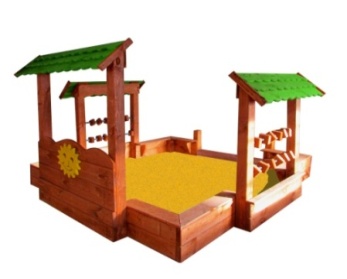 Шт. 1Й Песочный дворик №7ДД-07Шт. 1Высота (мм) Высота (мм) 1650Й Песочный дворик №7ДД-07Шт. 1Длина (мм)Длина (мм)2400Й Песочный дворик №7ДД-07Шт. 1Ширина (мм)Ширина (мм)2400Й Песочный дворик №7ДД-07Шт. 1Применяемые материалыПрименяемые материалыПрименяемые материалыЙ Песочный дворик №7ДД-07Шт. 1СтолбыВ кол-ве 15 шт., выполнены из бруса сосновых пород естественной влажности с покрытием антисептиком «Акватекс» сечением 100*100мм. Нижняя часть столба обработана битумной мастикой с последующим бетонированием.В кол-ве 15 шт., выполнены из бруса сосновых пород естественной влажности с покрытием антисептиком «Акватекс» сечением 100*100мм. Нижняя часть столба обработана битумной мастикой с последующим бетонированием.Й Песочный дворик №7ДД-07Шт. 1Крыша односкатная В кол-ве 3шт., выполнены из доски сосновых пород естественной влажности с покрытием антисептиком «Акватекс» цвет  еловая зелень (акриловая краска)В кол-ве 3шт., выполнены из доски сосновых пород естественной влажности с покрытием антисептиком «Акватекс» цвет  еловая зелень (акриловая краска)Й Песочный дворик №7ДД-07Шт. 1Боковой щит песочного дворикаВ кол-ве 1шт, выполнен из доски хвойных пород естественной влажности с покрытием антисептиком «Акватекс»В кол-ве 1шт, выполнен из доски хвойных пород естественной влажности с покрытием антисептиком «Акватекс»Й Песочный дворик №7ДД-07Шт. 1СчетыВ кол-ве 4шт, выполнены из шести деревянных бубликов и металлической перекладины диаметром 27мм.с покраской термопластичной порошковой краскойВ кол-ве 4шт, выполнены из шести деревянных бубликов и металлической перекладины диаметром 27мм.с покраской термопластичной порошковой краскойЙ Песочный дворик №7ДД-07Шт. 1СкамьяВ кол-ве 1шт., выполнена из доски сосновых пород естественной влажности с покрытием антисептиком «Акватекс»В кол-ве 1шт., выполнена из доски сосновых пород естественной влажности с покрытием антисептиком «Акватекс»Й Песочный дворик №7ДД-07Шт. 1Ограждение песочного дворикаВ кол-ве 1шт., выполнено из доски сосновых пород естественной влажности с покрытием антисептиком «Акватекс» в кол-ве 16шт. и укрывной доски толщиной 22мм. в количестве 8шт.В кол-ве 1шт., выполнено из доски сосновых пород естественной влажности с покрытием антисептиком «Акватекс» в кол-ве 16шт. и укрывной доски толщиной 22мм. в количестве 8шт.Й Песочный дворик №7ДД-07Шт. 1МатериалыДеревянный брус и деревянная доска выполнены из сосновой древесины естественной влажности, тщательно отшлифованы со всех сторон и покрашены в заводских условиях антисептиком «Акватекс», металл покрашен  термопластичной порошковой краской,  саморезы по дереву.  ГОСТ Р 52169-2012Деревянный брус и деревянная доска выполнены из сосновой древесины естественной влажности, тщательно отшлифованы со всех сторон и покрашены в заводских условиях антисептиком «Акватекс», металл покрашен  термопластичной порошковой краской,  саморезы по дереву.  ГОСТ Р 52169-2012